Borang Permohonan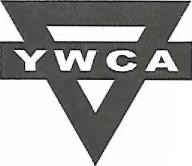 PUSAT LATIHAN VOKASIONAL & PELUANG KERJAYA[VOCATIONAL TRAINING OPPORTUNITY CENTER][Berkhidmat untuk wanita dari golongan yang kurang kemampuan]No.12, Jalan Hang Jebat, 50150 Kuala Lumpur, Malaysia Tel: 03-20267753 Tel/Fax: 03-20723021NAMA PEMOHON ( Huruf Besar)KURSUS YANG DITAWARKAN:Pilihan kursus pengajian mengikut keutamaan:Pilihan PertamaPilihan KeduaPilihan KetigaLatihan Perguruan bagi Tadika ( 1 tahun) [SPM: Lulus dalam Bahasa Inggeris dan kredit dalam 3 matapelajaran akademik yang lain]Kursus Jahitan (1 tahun)[PMR/PT3 walaubagaimanapun keputusan UPSR boleh ditimbangkan]	Kursus Masakan dan Pembuatan Kek(1tahun) [SPM walaubagaimanapun keputusanPMR /PT3 boleh ditimbangkan]Pendandan & Kecantikan (1 tahun) [SPM walaubagaimanapun keputusan PMR/PT3 Boleh ditimbangkanPERHATIANSemua pelatih adalah diwajibkan tinggal di VTOC sepanjang pengajian iaitu selama satu tahun.BAHAGIAN A                                             MAKLUMAT PEMOHON (WAJIB diisi)Nama Penuh( Huruf Besar ):  _______________________________________________________No. Kad Pengenalan :		Alamat Tetap		Alamat surat-menyurat (jika berbeza dengan alamat tetap)Tel (Rumah): 	Tel Bimbit :		Tel (Pejabat) : 	Alamat email	Tarikh Lahir : 	 Tempat Lahir : 	 Umur : 	Tinggi:		m	Berat:	kgWarganegara 	Bangsa: 	Agama 	Suku Kaum 	Belum KhawinSudah kahwinBerpisahBerceraiIbu TunggalJika sudah kahwin, nama Suami	Tel Bimbit :		Bilangan Anak : 	Tel. Rumah 	Bertutur	Bertulis	Bertutur	BertulisBahasa		Bahasa Melayu	English Tamil	MandarinBAHAGIAN B	LATAR BELAKANG PENDIDIKANKeputusan Peperiksaan Sekolah (PT3)Keputusan Peperiksaan Sekolah (SPM)Keputusan Peperiksaan Sekolah (STPM)Aktiviti Ko-kurikulum tambahan (Data lengkap mengenai Persatuan/Jawatan Disandang)BAHAGIAN CPENGALAMAN BERKERJABAHAGIAN DTAHAP KESIHATANJika ada diantara jawapan di atas adalah YA, sila nyatakan maklumat lengkap:Sila nyatakan apa juga penyakit atau ketidakupayaan yang memerlukan perhatian:BAHAGIAN ELATAR BELAKANG SOSIALJika ada di antara jawapan di atas adalah YA, sila nyatakan maklumat lengkap : 	BAHAGIAN F	MAKLUMAT KELUARGA BapaNama: 	Umur : 	 No Kad Pengenalan 	Alamat Rumah : 	No. Tel Rumah : 	 No. Tel (Bimbit)	Nama dan Alamat Majikan : 	 Pekerjaan	Gaji:  _____________________     No. Tel. (Pejabat) :   _____________________________	Adakah ibubapa menerima BRIM -  YA (      )/TIDAK  (      )Kawasan Parlimen : 	Jika telah meninggal dunia, nyatakan tahun 	 Jika tinggal berasingan, nyatakan tahun 	IbuNama : 	Umur : 	 No. Kad Pengenalan 	Alamat Rumah: 	No. Tel (Rumah) : 	 No. Tel (Bimbit) 	Nama dan Alamat Majikan : 	 Pekerjaan:_______________Gaji: ___________________________________	  No. Pejabat : 	________________________Jika telah meninggal dunia, nyatakan tahun 	 Jika tinggal berasingan, nyatakan tahun 	Penjaga Sah (Hubungan kepada Pelatih)Nama : 				 Umur : 	 No. Kad Pengenalan : 		 Alamat Rumah : 		No. Tel Rumah : 	No. Tel Bimbit : _____________No. Tel Pejabat	Nama Alamat Majikan : _______________________________________________________________Pekerjaan:  ______________________________     Gaji : __________________________________AHLI KELUARGA/PENJAGA YANG PERLU DIHUBUNGI SEKIRANYA BERLAKU KECEMASAN:NAMA:  _______________________________ HUBUNGAN:  _________________________________NO.TELEFON RUMAH:  ________________________ PEJABAT:  _______________________________NO. TEL. BIMBIT:  ________________________  ALAMAT EMAIL:  ______________________________(SEKIRANYA TIDAK MEMILIKI TELEFON, SILA BERI NOMBOR TELEFON JIRAN ATAUPUN BALAI POLIS YANG BERHAMPIRAN)IV. Nama dan Maklumat Adik-Beradik (wajib diisi):V. Nama dan Maklumat Anak (jika ada) BAHAGIAN G	DI SOKONG OLEHNama : 	 No. Kad Pengenalan: 	Alamat Rumah : 	No. Tel. (Rumah) : 	 Tel Bimbit : 	Alamat Pejabat : 	 Pekerjaan : 		 No. Tel (Pejabat) : 	Tandatangan : 	SILA KEPILKAN BERSAMA SALINAN DOKUMEN-DOKUMEN BERIKUT:PENGESAHAN OLEH PEMOHONSaya mengaku bahawa segala maklumat yang ditulis didalam permohonan ini adalah lengkap dan benar. Saya juga mengesahkan di sini bahawa pemohonan saya adalah dari kemahuan saya sepenuh tanpa ada paksaan dari ibubapa atau penjaga. Sekiranya permohonan saya berjaya, saya tidak akan berhenti sebelum menamatkan latihan di Vocational Training Opportunity Centre tanpa sebarang persetujuan daripada pihak berkuasa dan keluarga.Nama : 	 No. Kad Pengenalan : 	Tandatangan Pemohon : 		Tarikh : 	PENGESAHAN OLEH IBUBAPA/PENJAGA PEMOHON DAN KENYATAAN PAMPASANSaya 		No. K/P 	ibu/Bapa/Penjaga kepada	:menyerahkan anak saya dibawah tanggungjawab VTOC sepenuhnya termasuk menguruskan apa sahaja jenis rawatan seperti pergigian perubatan serta memberi kebenaraan bagi pihak saya, untuk pembedahan kecemasan jika perlu.tidak akan menuntut ganti rugi atas sebarang kecederaan atau kemalangan yang berlaku kepada anak saya sepanjang pengajian dan penginapan beliau di VTOC.untuk membayar semua kos perbelanjaan yang disediakan oleh pihak VTOC kepada anak saya sekiranya , anak saya tidak menamatkan pengajian pada jangka masa yang ditetapkan.untuk membayar semua kos tambang yang disediakan oleh pihak VTOC kepada anak saya sekiranya anak saya balik ke Sabah/Sarawak dalam perjalanan Kursus di YWCA-VTOC.Tandatangan Ibubapa/ Penjaga	TarikhNama dan Alamat SekolahKelayakan (UPSR,PT3,SPM)TahunSubjekGredSubjekGredSubjekGredSubjekGredSubjekGredSubjekGredNama dan Alamat MajikanJawatanJangka masaGajiSila tandakan (√ ) pada yang berkenaanYATIDAK1Adakah terdapat mana-mana ahli keluarga anda yang begantung pada dadah/alcohol2Adakah kamu cacat anggota badan/pekak/bisu/buta3Adakah kamu menghidap penyakit/alah yang serius4Adakah kamu mengidap penyakit berjangkit (TB, Leprous(Kusta), VD, HIV)5Adakah kamu mengidap penyakit kencing manis/asma/sawan/gastric6Adakah kamu lemah dalam pembelajaranSila tandakan pada yang berkenaan (√)1Adakah kamu pernah mempunyai rekod polis ?2Adakah ibubapa kamu telah bercerai?3Adakah kamu atau mana-mana ahli keluarga kamu mempunyai masalah yang serius?NamaHubunganUmurTaraf PerkahwinanPekerjaanGajiNamaUmurKad PengenalanSijil Berhenti sekolah dan sijil-sijil PenyertaanSijil LahirSijil atau slip peperiksaanTestimoniLaporan PerubatanSlip GajiSijil Vaccinasi (Covid-19)